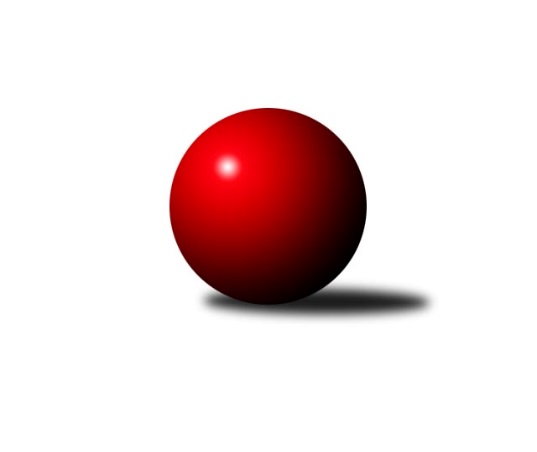 Č.3Ročník 2020/2021	28.4.2024 1. KLM 2020/2021Statistika 3. kolaTabulka družstev:		družstvo	záp	výh	rem	proh	skore	sety	průměr	body	plné	dorážka	chyby	1.	TJ Valašské Meziříčí	3	3	0	0	16.0 : 8.0 	(34.5 : 37.5)	3439	6	2252	1188	18.7	2.	KK Slovan Rosice	2	2	0	0	10.0 : 6.0 	(23.0 : 25.0)	3455	4	2233	1222	16.5	3.	TJ Centropen Dačice	3	2	0	1	17.0 : 7.0 	(42.5 : 29.5)	3443	4	2275	1169	12	4.	TJ Lokomotiva Trutnov	3	2	0	1	14.0 : 10.0 	(41.5 : 30.5)	3483	4	2294	1190	18	5.	TJ Třebíč	3	2	0	1	14.0 : 10.0 	(40.0 : 32.0)	3366	4	2218	1148	17.3	6.	KK Zábřeh	3	1	1	1	11.0 : 13.0 	(39.5 : 32.5)	3281	3	2189	1092	22.7	7.	SKK Hořice	2	1	0	1	8.0 : 8.0 	(28.0 : 20.0)	3486	2	2319	1168	16	8.	TJ Lokomotiva České Velenice	3	1	0	2	12.0 : 12.0 	(31.5 : 40.5)	3471	2	2275	1197	16.7	9.	Klokani CB Dobřany	3	1	0	2	11.0 : 13.0 	(35.5 : 36.5)	3468	2	2305	1163	16.7	10.	KK Hvězda Trnovany	3	1	0	2	9.0 : 15.0 	(27.5 : 44.5)	3291	2	2226	1065	33	11.	KK Vyškov	3	0	1	2	8.0 : 16.0 	(31.5 : 40.5)	3401	1	2258	1143	20	12.	KK Lokomotiva Tábor	3	0	0	3	6.0 : 18.0 	(33.0 : 39.0)	3417	0	2237	1180	20Tabulka doma:		družstvo	záp	výh	rem	proh	skore	sety	průměr	body	maximum	minimum	1.	TJ Centropen Dačice	2	2	0	0	14.0 : 2.0 	(32.0 : 16.0)	3582	4	3616	3547	2.	TJ Valašské Meziříčí	2	2	0	0	11.0 : 5.0 	(22.5 : 25.5)	3468	4	3480	3456	3.	KK Slovan Rosice	2	2	0	0	10.0 : 6.0 	(23.0 : 25.0)	3455	4	3468	3441	4.	TJ Lokomotiva Trutnov	1	1	0	0	7.0 : 1.0 	(16.0 : 8.0)	3354	2	3354	3354	5.	KK Hvězda Trnovany	1	1	0	0	6.0 : 2.0 	(13.0 : 11.0)	3448	2	3448	3448	6.	TJ Lokomotiva České Velenice	1	1	0	0	6.0 : 2.0 	(11.0 : 13.0)	3563	2	3563	3563	7.	SKK Hořice	1	1	0	0	5.0 : 3.0 	(14.5 : 9.5)	3528	2	3528	3528	8.	TJ Třebíč	1	1	0	0	5.0 : 3.0 	(13.5 : 10.5)	3338	2	3338	3338	9.	Klokani CB Dobřany	2	1	0	1	9.0 : 7.0 	(24.5 : 23.5)	3570	2	3582	3558	10.	KK Zábřeh	2	1	0	1	7.0 : 9.0 	(27.0 : 21.0)	3291	2	3363	3219	11.	KK Vyškov	1	0	1	0	4.0 : 4.0 	(11.5 : 12.5)	3291	1	3291	3291	12.	KK Lokomotiva Tábor	1	0	0	1	3.0 : 5.0 	(12.0 : 12.0)	3410	0	3410	3410Tabulka venku:		družstvo	záp	výh	rem	proh	skore	sety	průměr	body	maximum	minimum	1.	TJ Valašské Meziříčí	1	1	0	0	5.0 : 3.0 	(12.0 : 12.0)	3410	2	3410	3410	2.	TJ Třebíč	2	1	0	1	9.0 : 7.0 	(26.5 : 21.5)	3380	2	3437	3323	3.	TJ Lokomotiva Trutnov	2	1	0	1	7.0 : 9.0 	(25.5 : 22.5)	3548	2	3591	3505	4.	KK Zábřeh	1	0	1	0	4.0 : 4.0 	(12.5 : 11.5)	3271	1	3271	3271	5.	KK Slovan Rosice	0	0	0	0	0.0 : 0.0 	(0.0 : 0.0)	0	0	0	0	6.	SKK Hořice	1	0	0	1	3.0 : 5.0 	(13.5 : 10.5)	3444	0	3444	3444	7.	TJ Centropen Dačice	1	0	0	1	3.0 : 5.0 	(10.5 : 13.5)	3305	0	3305	3305	8.	Klokani CB Dobřany	1	0	0	1	2.0 : 6.0 	(11.0 : 13.0)	3365	0	3365	3365	9.	TJ Lokomotiva České Velenice	2	0	0	2	6.0 : 10.0 	(20.5 : 27.5)	3426	0	3452	3399	10.	KK Vyškov	2	0	0	2	4.0 : 12.0 	(20.0 : 28.0)	3456	0	3531	3380	11.	KK Lokomotiva Tábor	2	0	0	2	3.0 : 13.0 	(21.0 : 27.0)	3420	0	3429	3411	12.	KK Hvězda Trnovany	2	0	0	2	3.0 : 13.0 	(14.5 : 33.5)	3213	0	3272	3153Tabulka podzimní části:		družstvo	záp	výh	rem	proh	skore	sety	průměr	body	doma	venku	1.	TJ Valašské Meziříčí	3	3	0	0	16.0 : 8.0 	(34.5 : 37.5)	3439	6 	2 	0 	0 	1 	0 	0	2.	KK Slovan Rosice	2	2	0	0	10.0 : 6.0 	(23.0 : 25.0)	3455	4 	2 	0 	0 	0 	0 	0	3.	TJ Centropen Dačice	3	2	0	1	17.0 : 7.0 	(42.5 : 29.5)	3443	4 	2 	0 	0 	0 	0 	1	4.	TJ Lokomotiva Trutnov	3	2	0	1	14.0 : 10.0 	(41.5 : 30.5)	3483	4 	1 	0 	0 	1 	0 	1	5.	TJ Třebíč	3	2	0	1	14.0 : 10.0 	(40.0 : 32.0)	3366	4 	1 	0 	0 	1 	0 	1	6.	KK Zábřeh	3	1	1	1	11.0 : 13.0 	(39.5 : 32.5)	3281	3 	1 	0 	1 	0 	1 	0	7.	SKK Hořice	2	1	0	1	8.0 : 8.0 	(28.0 : 20.0)	3486	2 	1 	0 	0 	0 	0 	1	8.	TJ Lokomotiva České Velenice	3	1	0	2	12.0 : 12.0 	(31.5 : 40.5)	3471	2 	1 	0 	0 	0 	0 	2	9.	Klokani CB Dobřany	3	1	0	2	11.0 : 13.0 	(35.5 : 36.5)	3468	2 	1 	0 	1 	0 	0 	1	10.	KK Hvězda Trnovany	3	1	0	2	9.0 : 15.0 	(27.5 : 44.5)	3291	2 	1 	0 	0 	0 	0 	2	11.	KK Vyškov	3	0	1	2	8.0 : 16.0 	(31.5 : 40.5)	3401	1 	0 	1 	0 	0 	0 	2	12.	KK Lokomotiva Tábor	3	0	0	3	6.0 : 18.0 	(33.0 : 39.0)	3417	0 	0 	0 	1 	0 	0 	2Tabulka jarní části:		družstvo	záp	výh	rem	proh	skore	sety	průměr	body	doma	venku	1.	KK Hvězda Trnovany	0	0	0	0	0.0 : 0.0 	(0.0 : 0.0)	0	0 	0 	0 	0 	0 	0 	0 	2.	TJ Lokomotiva Trutnov	0	0	0	0	0.0 : 0.0 	(0.0 : 0.0)	0	0 	0 	0 	0 	0 	0 	0 	3.	TJ Třebíč	0	0	0	0	0.0 : 0.0 	(0.0 : 0.0)	0	0 	0 	0 	0 	0 	0 	0 	4.	KK Lokomotiva Tábor	0	0	0	0	0.0 : 0.0 	(0.0 : 0.0)	0	0 	0 	0 	0 	0 	0 	0 	5.	TJ Lokomotiva České Velenice	0	0	0	0	0.0 : 0.0 	(0.0 : 0.0)	0	0 	0 	0 	0 	0 	0 	0 	6.	Klokani CB Dobřany	0	0	0	0	0.0 : 0.0 	(0.0 : 0.0)	0	0 	0 	0 	0 	0 	0 	0 	7.	KK Zábřeh	0	0	0	0	0.0 : 0.0 	(0.0 : 0.0)	0	0 	0 	0 	0 	0 	0 	0 	8.	KK Slovan Rosice	0	0	0	0	0.0 : 0.0 	(0.0 : 0.0)	0	0 	0 	0 	0 	0 	0 	0 	9.	TJ Centropen Dačice	0	0	0	0	0.0 : 0.0 	(0.0 : 0.0)	0	0 	0 	0 	0 	0 	0 	0 	10.	SKK Hořice	0	0	0	0	0.0 : 0.0 	(0.0 : 0.0)	0	0 	0 	0 	0 	0 	0 	0 	11.	TJ Valašské Meziříčí	0	0	0	0	0.0 : 0.0 	(0.0 : 0.0)	0	0 	0 	0 	0 	0 	0 	0 	12.	KK Vyškov	0	0	0	0	0.0 : 0.0 	(0.0 : 0.0)	0	0 	0 	0 	0 	0 	0 	0 Zisk bodů pro družstvo:		jméno hráče	družstvo	body	zápasy	v %	dílčí body	sety	v %	1.	Marek Ollinger 	KK Zábřeh 	3	/	3	(100%)	10	/	12	(83%)	2.	Lukáš Vik 	TJ Třebíč 	3	/	3	(100%)	9.5	/	12	(79%)	3.	Marek Plšek 	TJ Lokomotiva Trutnov  	3	/	3	(100%)	8.5	/	12	(71%)	4.	Pavel Kabelka 	TJ Centropen Dačice 	3	/	3	(100%)	8.5	/	12	(71%)	5.	Dalibor Jandík 	TJ Valašské Meziříčí 	3	/	3	(100%)	8.5	/	12	(71%)	6.	Radek Jalovecký 	KK Hvězda Trnovany 	3	/	3	(100%)	8	/	12	(67%)	7.	Ondřej Ševela 	KK Vyškov 	3	/	3	(100%)	8	/	12	(67%)	8.	Lukáš Doubrava 	Klokani CB Dobřany  	3	/	3	(100%)	7	/	12	(58%)	9.	Dominik Ruml 	SKK Hořice 	2	/	2	(100%)	7	/	8	(88%)	10.	Petr Žahourek 	TJ Centropen Dačice 	2	/	2	(100%)	6	/	8	(75%)	11.	David Urbánek 	KK Slovan Rosice 	2	/	2	(100%)	6	/	8	(75%)	12.	Ivo Fabík 	KK Slovan Rosice 	2	/	2	(100%)	6	/	8	(75%)	13.	Jiří Zemek 	KK Slovan Rosice 	2	/	2	(100%)	5	/	8	(63%)	14.	Dalibor Tuček 	TJ Valašské Meziříčí 	2	/	2	(100%)	5	/	8	(63%)	15.	Martin Sitta 	KK Zábřeh 	2	/	3	(67%)	8.5	/	12	(71%)	16.	Petr Chval 	KK Lokomotiva Tábor 	2	/	3	(67%)	8	/	12	(67%)	17.	Kamil Nestrojil 	TJ Třebíč 	2	/	3	(67%)	8	/	12	(67%)	18.	Daniel Kovář 	TJ Centropen Dačice 	2	/	3	(67%)	8	/	12	(67%)	19.	Martin Pejčoch 	Klokani CB Dobřany  	2	/	3	(67%)	8	/	12	(67%)	20.	Roman Straka 	TJ Lokomotiva Trutnov  	2	/	3	(67%)	8	/	12	(67%)	21.	Ondřej Topič 	TJ Valašské Meziříčí 	2	/	3	(67%)	7	/	12	(58%)	22.	Lukáš Janko 	TJ Lokomotiva Trutnov  	2	/	3	(67%)	7	/	12	(58%)	23.	Karel Novák 	TJ Centropen Dačice 	2	/	3	(67%)	7	/	12	(58%)	24.	Mojmír Holec 	TJ Centropen Dačice 	2	/	3	(67%)	7	/	12	(58%)	25.	Branislav Černuška 	TJ Lokomotiva České Velenice 	2	/	3	(67%)	7	/	12	(58%)	26.	Petr Kubita 	KK Hvězda Trnovany 	2	/	3	(67%)	6	/	12	(50%)	27.	Jiří Němec 	TJ Centropen Dačice 	2	/	3	(67%)	6	/	12	(50%)	28.	Josef Fišer ml. ml.	Klokani CB Dobřany  	2	/	3	(67%)	6	/	12	(50%)	29.	Zbyněk Dvořák 	TJ Lokomotiva České Velenice 	2	/	3	(67%)	6	/	12	(50%)	30.	Radim Metelka 	TJ Valašské Meziříčí 	2	/	3	(67%)	5	/	12	(42%)	31.	Ladislav Chmel 	TJ Lokomotiva České Velenice 	2	/	3	(67%)	5	/	12	(42%)	32.	Jiří Mikoláš 	TJ Třebíč 	1	/	1	(100%)	4	/	4	(100%)	33.	Daniel Šefr 	TJ Valašské Meziříčí 	1	/	1	(100%)	3	/	4	(75%)	34.	Petr Benedikt 	TJ Třebíč 	1	/	1	(100%)	2	/	4	(50%)	35.	Zdeněk Dvořák 	TJ Lokomotiva České Velenice 	1	/	1	(100%)	2	/	4	(50%)	36.	Mojmír Novotný 	TJ Třebíč 	1	/	1	(100%)	2	/	4	(50%)	37.	Vojtěch Tulka 	SKK Hořice 	1	/	2	(50%)	6	/	8	(75%)	38.	Jaromír Šklíba 	SKK Hořice 	1	/	2	(50%)	5	/	8	(63%)	39.	David Ryzák 	TJ Lokomotiva Trutnov  	1	/	2	(50%)	5	/	8	(63%)	40.	Martin Filakovský 	KK Lokomotiva Tábor 	1	/	2	(50%)	5	/	8	(63%)	41.	Vlastimil Zeman 	Klokani CB Dobřany  	1	/	2	(50%)	5	/	8	(63%)	42.	Ondřej Touš 	TJ Lokomotiva České Velenice 	1	/	2	(50%)	4	/	8	(50%)	43.	Radek Kroupa 	SKK Hořice 	1	/	2	(50%)	4	/	8	(50%)	44.	Jaroslav Tenkl 	TJ Třebíč 	1	/	2	(50%)	4	/	8	(50%)	45.	Martin Hažva 	SKK Hořice 	1	/	2	(50%)	3.5	/	8	(44%)	46.	Tomáš Maroušek 	TJ Lokomotiva České Velenice 	1	/	2	(50%)	3	/	8	(38%)	47.	Josef Touš 	KK Vyškov 	1	/	2	(50%)	3	/	8	(38%)	48.	Josef Sitta 	KK Zábřeh 	1	/	2	(50%)	3	/	8	(38%)	49.	Jiří Flídr 	KK Zábřeh 	1	/	2	(50%)	3	/	8	(38%)	50.	Kamil Fiebinger 	TJ Lokomotiva Trutnov  	1	/	3	(33%)	7	/	12	(58%)	51.	Petr Pevný 	KK Vyškov 	1	/	3	(33%)	7	/	12	(58%)	52.	Tomáš Dražil 	KK Zábřeh 	1	/	3	(33%)	6.5	/	12	(54%)	53.	David Kášek 	KK Lokomotiva Tábor 	1	/	3	(33%)	6	/	12	(50%)	54.	Zdeněk Kandl 	KK Hvězda Trnovany 	1	/	3	(33%)	6	/	12	(50%)	55.	Zdeněk Švub 	KK Zábřeh 	1	/	3	(33%)	5.5	/	12	(46%)	56.	Jan Ševela 	TJ Třebíč 	1	/	3	(33%)	5	/	12	(42%)	57.	Marek Žoudlík 	TJ Lokomotiva Trutnov  	1	/	3	(33%)	5	/	12	(42%)	58.	Jiří Baloun 	Klokani CB Dobřany  	1	/	3	(33%)	4.5	/	12	(38%)	59.	Karel Smažík 	KK Lokomotiva Tábor 	1	/	3	(33%)	4	/	12	(33%)	60.	Roman Voráček 	KK Hvězda Trnovany 	1	/	3	(33%)	4	/	12	(33%)	61.	Miroslav Dvořák 	TJ Lokomotiva České Velenice 	1	/	3	(33%)	4	/	12	(33%)	62.	Tomáš Cabák 	TJ Valašské Meziříčí 	1	/	3	(33%)	3	/	12	(25%)	63.	Tomáš Procházka 	KK Vyškov 	0	/	1	(0%)	2	/	4	(50%)	64.	Václav Švub 	KK Zábřeh 	0	/	1	(0%)	2	/	4	(50%)	65.	Vlastimil Zeman ml.	Klokani CB Dobřany  	0	/	1	(0%)	2	/	4	(50%)	66.	Eduard Varga 	KK Vyškov 	0	/	1	(0%)	1.5	/	4	(38%)	67.	Václav Rypel 	TJ Třebíč 	0	/	1	(0%)	1.5	/	4	(38%)	68.	Jiří Michálek 	KK Zábřeh 	0	/	1	(0%)	1	/	4	(25%)	69.	Ladislav Takáč 	KK Lokomotiva Tábor 	0	/	1	(0%)	1	/	4	(25%)	70.	Libor Nováček 	TJ Třebíč 	0	/	1	(0%)	1	/	4	(25%)	71.	Dalibor Matyáš 	KK Slovan Rosice 	0	/	1	(0%)	1	/	4	(25%)	72.	Pavel Vymazal 	KK Vyškov 	0	/	1	(0%)	1	/	4	(25%)	73.	Oldřich Roubek 	KK Lokomotiva Tábor 	0	/	1	(0%)	1	/	4	(25%)	74.	Robert Pevný 	TJ Třebíč 	0	/	1	(0%)	1	/	4	(25%)	75.	Kamil Hlavizňa 	KK Slovan Rosice 	0	/	1	(0%)	1	/	4	(25%)	76.	Jiří Vejvara 	TJ Lokomotiva Trutnov  	0	/	1	(0%)	1	/	4	(25%)	77.	Tomáš Pospíchal 	TJ Centropen Dačice 	0	/	1	(0%)	0	/	4	(0%)	78.	Adam Palko 	KK Slovan Rosice 	0	/	1	(0%)	0	/	4	(0%)	79.	Martin Procházka 	KK Slovan Rosice 	0	/	2	(0%)	4	/	8	(50%)	80.	Petr Bystřický 	KK Lokomotiva Tábor 	0	/	2	(0%)	4	/	8	(50%)	81.	Matouš Krajzinger 	TJ Valašské Meziříčí 	0	/	2	(0%)	3	/	8	(38%)	82.	Bořivoj Jelínek 	KK Lokomotiva Tábor 	0	/	2	(0%)	3	/	8	(38%)	83.	Ondřej Černý 	SKK Hořice 	0	/	2	(0%)	2.5	/	8	(31%)	84.	Michal Šneberger 	Klokani CB Dobřany  	0	/	2	(0%)	2	/	8	(25%)	85.	Jiří Trávníček 	KK Vyškov 	0	/	2	(0%)	1	/	8	(13%)	86.	Radim Čuřík 	KK Vyškov 	0	/	3	(0%)	4	/	12	(33%)	87.	Milan Stránský 	KK Hvězda Trnovany 	0	/	3	(0%)	2	/	12	(17%)	88.	Pavel Jedlička 	KK Hvězda Trnovany 	0	/	3	(0%)	1.5	/	12	(13%)Průměry na kuželnách:		kuželna	průměr	plné	dorážka	chyby	výkon na hráče	1.	CB Dobřany, 1-4	3565	2317	1248	14.3	(594.3)	2.	České Velenice, 1-4	3534	2319	1214	16.0	(589.0)	3.	TJ Centropen Dačice, 1-4	3493	2304	1188	15.5	(582.2)	4.	SKK Hořice, 1-4	3490	2301	1188	23.0	(581.7)	5.	TJ Valašské Meziříčí, 1-4	3454	2282	1171	13.5	(575.7)	6.	KK Slovan Rosice, 1-4	3429	2220	1209	16.0	(571.6)	7.	Tábor, 1-4	3410	2254	1156	23.0	(568.3)	8.	Duchcov, 1-4	3406	2255	1151	22.5	(567.8)	9.	TJ Třebíč, 1-4	3321	2206	1115	17.0	(553.6)	10.	Trutnov, 1-4	3313	2239	1074	24.5	(552.2)	11.	KK Vyškov, 1-4	3281	2222	1058	27.0	(546.8)	12.	KK Zábřeh, 1-4	3264	2181	1083	26.8	(544.1)Nejlepší výkony na kuželnách:CB Dobřany, 1-4TJ Lokomotiva Trutnov 	3591	1. kolo	Martin Pejčoch 	Klokani CB Dobřany 	663	1. koloKlokani CB Dobřany 	3582	3. kolo	Martin Pejčoch 	Klokani CB Dobřany 	648	3. koloKlokani CB Dobřany 	3558	1. kolo	Marek Žoudlík 	TJ Lokomotiva Trutnov 	639	1. koloKK Vyškov	3531	3. kolo	Ondřej Ševela 	KK Vyškov	618	3. kolo		. kolo	Roman Straka 	TJ Lokomotiva Trutnov 	612	1. kolo		. kolo	Josef Touš 	KK Vyškov	607	3. kolo		. kolo	Lukáš Janko 	TJ Lokomotiva Trutnov 	605	1. kolo		. kolo	Jiří Baloun 	Klokani CB Dobřany 	604	3. kolo		. kolo	Vlastimil Zeman ml.	Klokani CB Dobřany 	601	3. kolo		. kolo	Lukáš Doubrava 	Klokani CB Dobřany 	598	3. koloČeské Velenice, 1-4TJ Lokomotiva České Velenice	3563	2. kolo	Ladislav Chmel 	TJ Lokomotiva České Velenice	612	2. koloTJ Lokomotiva Trutnov 	3505	2. kolo	Marek Plšek 	TJ Lokomotiva Trutnov 	608	2. kolo		. kolo	Branislav Černuška 	TJ Lokomotiva České Velenice	606	2. kolo		. kolo	Zbyněk Dvořák 	TJ Lokomotiva České Velenice	604	2. kolo		. kolo	Miroslav Dvořák 	TJ Lokomotiva České Velenice	599	2. kolo		. kolo	Kamil Fiebinger 	TJ Lokomotiva Trutnov 	598	2. kolo		. kolo	Marek Žoudlík 	TJ Lokomotiva Trutnov 	594	2. kolo		. kolo	Roman Straka 	TJ Lokomotiva Trutnov 	590	2. kolo		. kolo	Tomáš Maroušek 	TJ Lokomotiva České Velenice	578	2. kolo		. kolo	Ondřej Touš 	TJ Lokomotiva České Velenice	564	2. koloTJ Centropen Dačice, 1-4TJ Centropen Dačice	3616	3. kolo	Jiří Němec 	TJ Centropen Dačice	654	3. koloTJ Centropen Dačice	3547	1. kolo	David Kášek 	KK Lokomotiva Tábor	633	3. koloKK Lokomotiva Tábor	3429	3. kolo	Daniel Kovář 	TJ Centropen Dačice	618	1. koloKK Vyškov	3380	1. kolo	Pavel Kabelka 	TJ Centropen Dačice	617	3. kolo		. kolo	Petr Žahourek 	TJ Centropen Dačice	615	1. kolo		. kolo	Mojmír Holec 	TJ Centropen Dačice	601	3. kolo		. kolo	Daniel Kovář 	TJ Centropen Dačice	597	3. kolo		. kolo	Jiří Trávníček 	KK Vyškov	593	1. kolo		. kolo	Karel Novák 	TJ Centropen Dačice	592	1. kolo		. kolo	Petr Pevný 	KK Vyškov	592	1. koloSKK Hořice, 1-4SKK Hořice	3528	1. kolo	Martin Hažva 	SKK Hořice	635	1. koloTJ Lokomotiva České Velenice	3452	1. kolo	Dominik Ruml 	SKK Hořice	626	1. koloKK Slovan Rosice	0	2. kolo	Ladislav Chmel 	TJ Lokomotiva České Velenice	606	1. koloSKK Hořice	0	2. kolo	Vojtěch Tulka 	SKK Hořice	600	1. kolo		. kolo	Ondřej Touš 	TJ Lokomotiva České Velenice	597	1. kolo		. kolo	Jaromír Šklíba 	SKK Hořice	596	1. kolo		. kolo	Branislav Černuška 	TJ Lokomotiva České Velenice	569	1. kolo		. kolo	Zbyněk Dvořák 	TJ Lokomotiva České Velenice	566	1. kolo		. kolo	Zdeněk Dvořák 	TJ Lokomotiva České Velenice	562	1. kolo		. kolo	Miroslav Dvořák 	TJ Lokomotiva České Velenice	552	1. koloTJ Valašské Meziříčí, 1-4TJ Valašské Meziříčí	3480	3. kolo	Tomáš Cabák 	TJ Valašské Meziříčí	620	1. koloTJ Valašské Meziříčí	3456	1. kolo	Dalibor Tuček 	TJ Valašské Meziříčí	614	3. koloSKK Hořice	3444	3. kolo	Radim Metelka 	TJ Valašské Meziříčí	613	1. koloTJ Třebíč	3437	1. kolo	Radek Kroupa 	SKK Hořice	597	3. kolo		. kolo	Lukáš Vik 	TJ Třebíč	595	1. kolo		. kolo	Radim Metelka 	TJ Valašské Meziříčí	590	3. kolo		. kolo	Ondřej Topič 	TJ Valašské Meziříčí	588	3. kolo		. kolo	Jaromír Šklíba 	SKK Hořice	583	3. kolo		. kolo	Robert Pevný 	TJ Třebíč	580	1. kolo		. kolo	Dalibor Jandík 	TJ Valašské Meziříčí	580	3. koloKK Slovan Rosice, 1-4KK Slovan Rosice	3468	3. kolo	Jiří Zemek 	KK Slovan Rosice	638	1. koloKK Slovan Rosice	3441	1. kolo	Jiří Zemek 	KK Slovan Rosice	605	3. koloKK Lokomotiva Tábor	3411	1. kolo	David Urbánek 	KK Slovan Rosice	595	3. koloTJ Lokomotiva České Velenice	3399	3. kolo	Petr Bystřický 	KK Lokomotiva Tábor	595	1. kolo		. kolo	Ivo Fabík 	KK Slovan Rosice	592	3. kolo		. kolo	Zdeněk Dvořák 	TJ Lokomotiva České Velenice	589	3. kolo		. kolo	Branislav Černuška 	TJ Lokomotiva České Velenice	582	3. kolo		. kolo	Karel Smažík 	KK Lokomotiva Tábor	580	1. kolo		. kolo	Martin Procházka 	KK Slovan Rosice	579	3. kolo		. kolo	David Urbánek 	KK Slovan Rosice	577	1. koloTábor, 1-4TJ Valašské Meziříčí	3410	2. kolo	Petr Chval 	KK Lokomotiva Tábor	630	2. koloKK Lokomotiva Tábor	3410	2. kolo	David Kášek 	KK Lokomotiva Tábor	593	2. kolo		. kolo	Dalibor Jandík 	TJ Valašské Meziříčí	593	2. kolo		. kolo	Tomáš Cabák 	TJ Valašské Meziříčí	591	2. kolo		. kolo	Karel Smažík 	KK Lokomotiva Tábor	569	2. kolo		. kolo	Dalibor Tuček 	TJ Valašské Meziříčí	567	2. kolo		. kolo	Daniel Šefr 	TJ Valašské Meziříčí	555	2. kolo		. kolo	Ondřej Topič 	TJ Valašské Meziříčí	553	2. kolo		. kolo	Ladislav Takáč 	KK Lokomotiva Tábor	551	2. kolo		. kolo	Radim Metelka 	TJ Valašské Meziříčí	551	2. koloDuchcov, 1-4KK Hvězda Trnovany	3448	2. kolo	Zdeněk Kandl 	KK Hvězda Trnovany	615	2. koloKlokani CB Dobřany 	3365	2. kolo	Roman Voráček 	KK Hvězda Trnovany	605	2. kolo		. kolo	Lukáš Doubrava 	Klokani CB Dobřany 	587	2. kolo		. kolo	Vlastimil Zeman 	Klokani CB Dobřany 	581	2. kolo		. kolo	Jiří Baloun 	Klokani CB Dobřany 	577	2. kolo		. kolo	Petr Kubita 	KK Hvězda Trnovany	565	2. kolo		. kolo	Milan Stránský 	KK Hvězda Trnovany	556	2. kolo		. kolo	Radek Jalovecký 	KK Hvězda Trnovany	554	2. kolo		. kolo	Martin Pejčoch 	Klokani CB Dobřany 	554	2. kolo		. kolo	Pavel Jedlička 	KK Hvězda Trnovany	553	2. koloTJ Třebíč, 1-4TJ Třebíč	3338	2. kolo	Lukáš Vik 	TJ Třebíč	586	2. koloTJ Centropen Dačice	3305	2. kolo	Mojmír Holec 	TJ Centropen Dačice	585	2. kolo		. kolo	Jiří Mikoláš 	TJ Třebíč	576	2. kolo		. kolo	Kamil Nestrojil 	TJ Třebíč	562	2. kolo		. kolo	Jiří Němec 	TJ Centropen Dačice	556	2. kolo		. kolo	Karel Novák 	TJ Centropen Dačice	551	2. kolo		. kolo	Jan Ševela 	TJ Třebíč	551	2. kolo		. kolo	Pavel Kabelka 	TJ Centropen Dačice	550	2. kolo		. kolo	Robert Pevný 	TJ Třebíč	538	2. kolo		. kolo	Daniel Kovář 	TJ Centropen Dačice	536	2. koloTrutnov, 1-4TJ Lokomotiva Trutnov 	3354	3. kolo	Marek Plšek 	TJ Lokomotiva Trutnov 	602	3. koloKK Hvězda Trnovany	3272	3. kolo	David Ryzák 	TJ Lokomotiva Trutnov 	596	3. kolo		. kolo	Petr Kubita 	KK Hvězda Trnovany	584	3. kolo		. kolo	Kamil Fiebinger 	TJ Lokomotiva Trutnov 	559	3. kolo		. kolo	Zdeněk Kandl 	KK Hvězda Trnovany	553	3. kolo		. kolo	Pavel Jedlička 	KK Hvězda Trnovany	553	3. kolo		. kolo	Roman Straka 	TJ Lokomotiva Trutnov 	552	3. kolo		. kolo	Milan Stránský 	KK Hvězda Trnovany	550	3. kolo		. kolo	Lukáš Janko 	TJ Lokomotiva Trutnov 	523	3. kolo		. kolo	Marek Žoudlík 	TJ Lokomotiva Trutnov 	522	3. koloKK Vyškov, 1-4KK Vyškov	3291	2. kolo	Eduard Varga 	KK Vyškov	605	2. koloKK Zábřeh	3271	2. kolo	Tomáš Dražil 	KK Zábřeh	593	2. kolo		. kolo	Marek Ollinger 	KK Zábřeh	561	2. kolo		. kolo	Martin Sitta 	KK Zábřeh	560	2. kolo		. kolo	Josef Sitta 	KK Zábřeh	560	2. kolo		. kolo	Ondřej Ševela 	KK Vyškov	555	2. kolo		. kolo	Petr Pevný 	KK Vyškov	548	2. kolo		. kolo	Josef Touš 	KK Vyškov	540	2. kolo		. kolo	Radim Čuřík 	KK Vyškov	524	2. kolo		. kolo	Filip Kordula 	KK Vyškov	519	2. koloKK Zábřeh, 1-4KK Zábřeh	3363	1. kolo	Marek Ollinger 	KK Zábřeh	599	1. koloTJ Třebíč	3323	3. kolo	Jan Ševela 	TJ Třebíč	585	3. koloKK Zábřeh	3219	3. kolo	Petr Kubita 	KK Hvězda Trnovany	580	1. koloKK Hvězda Trnovany	3153	1. kolo	Lukáš Vik 	TJ Třebíč	572	3. kolo		. kolo	Kamil Nestrojil 	TJ Třebíč	570	3. kolo		. kolo	Tomáš Dražil 	KK Zábřeh	569	1. kolo		. kolo	Marek Ollinger 	KK Zábřeh	566	3. kolo		. kolo	Libor Nováček 	TJ Třebíč	565	3. kolo		. kolo	Martin Sitta 	KK Zábřeh	562	1. kolo		. kolo	Zdeněk Švub 	KK Zábřeh	555	3. koloČetnost výsledků:	8.0 : 0.0	1x	7.0 : 1.0	1x	6.0 : 2.0	6x	5.0 : 3.0	5x	4.0 : 4.0	1x	3.0 : 5.0	2x	1.0 : 7.0	1x